 1. Συγκρίνω τους δεκαδικούς αριθμούς:2. Διαιρώ με προσοχή τους αριθμούς:               3.  Πολλαπλασιάζω με προσοχή τους αριθμούς:4.Στρογγυλοποιώ τους αριθμούς :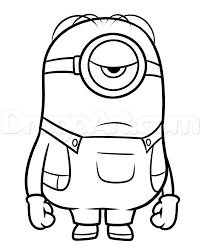 5.Διατάσσω τους αριθμούς σε αύξουσα σειρά:0,5         0,56        0,34       0,23        0,45        0        1         1,26.  Μετατρέπω τα δεκαδικά κλάσματα σε δεκαδικούς αριθμούς και αντίστροφα: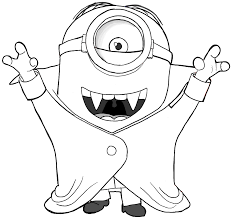 →                                 →                            →0,34→                               12,45→                              0,786→3,56                  3,5670,1230,453,453,4560,450,560,120,340,130,230,8990,992,52,053,67:1.000= 23,4:100=0,21:10=34,21:1.00=0,5:10=2,13:100=0,56×100=2,56×1.000=0,21×10=0,005×10=0,345×100=34,89×1.000=2,8×1.000=0,1×10=στα δέκατα: 2,34→στα εκατοστά:13,567→στις μονάδες: 23,56→στις δεκάδες:234,78→στα εκατοστά:1,234→